PENGARUH PELATIHAN DAN MOTIVASI KERJA TERHADAP KEPUASAN KERJA SERTA IMPLIKASINYA PADA KINERJA PEGAWAIKANWIL DIREKTORAT JENDERAL PAJAK JAWA BARAT ITESISUntuk Memenuhi Salah Satu Syarat Ujian Guna Memperoleh Gelar Magister Manajemen Pada Program Studi Magister Manajemen Konsentrasi Manajemen Sumber Daya ManusiaOleh:Selvyna Rosa SentikaNPM: 188 020 049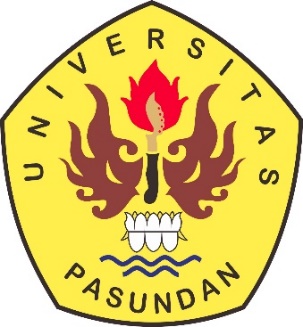 PROGRAM MAGISTER MANAJEMENPASCASARJANA UNIVERSITAS PASUNDANBANDUNG2019LEMBAR PENGESAHANPENGARUH PELATIHAN DAN MOTIVASI KERJA TERHADAP KEPUASAN KERJA SERTA IMPLIKASINYA PADA KINERJA PEGAWAI KANWIL DIREKTORAT JENDERAL PAJAK JAWA BARAT ITESISOleh:Selvyna Rosa SentikaNPM: 188 020 049Tesis ini telah memenuhi persyaratan karya tulis ilmiah yang disetujui olehTim Pembimbing serta telah diujikan dalam Sidang Tugas Akhir Guna MemperolehGelar Magister Manajemen Konsentrasi Manajemen Sumber Daya ManusiaBandung,        Oktober 2019Mengetahui,PROGRAM MAGISTER MANAJEMEN PASCASARJANA UNIVERSITAS PASUNDANJl. Sumatra No. 41 Bandung 40117P E R N Y A T A A NDengan ini saya	:Nama	:	Selvyna Rosa SentikaNPM	:	188 020 049Konsentrasi	:	Manajemen Sumber Daya Manusiamenyatakan bahwa :Karya tulis saya, tesis ini, adalah asli dan belum pernah diajukan untuk mendapatkan gelar akademik (magister), baik di Universitas Pasundan maupun perguruan tinggi lainnya.Karya tulis ini murni gagasan, rumusan dan penilaian saya sendiri, tanpa bantuan pihak lain, kecuali arahan Pembimbing.Dalam karya tulis ini tidak terdapat karya atau pendapat yang telah ditulis atau dipublikasikan orang lain, kecuali secara tertulis dengan jelas dicantumkan sebagai acuan dalam naskah dengan disebutkan nama pengarang dan dicantumkan dalam daftar pustaka.Pernyataan ini saya buat dengan sesungguhnya dan apabila dikemudian hari terdapat penyimpangan dan ketidakbenaran dalam pernyataan ini, maka saya bersedia menerima sanksi akademik berupa pencabutan gelar yang telah diperoleh karena karya tulis ini, serta sanksi lainnya sesuai dengan norma yang berlaku.					          Bandung,     Oktober 2019Yang membuat pernyataan,Selvyna Rosa SentikaNPM. 188 020 049AbstrakKantor Wilayah Direktorat Jenderal Pajak Jawa Barat I merupakan induk Direktorat Jenderal Pajak di wilayah propinsi Jawa Barat. Berlokasi yang sama dengan ibu kota propinsi Jawa Barat menjadikan Kantor Wilayah DJP Jawa Barat I sebagai centre of the activities bagi berbagai kegiatan mulai dari kegiatan sosialisasi, kehumasan, kegiatan bimbingan teknis yang bertujuan untuk mensinergikan seluruh kegiatan demi tercapainya visi dan misi Direktorat Jenderal Pajak. Hal ini membuat peneliti tertarik untuk meneliti permasalahan yang ada pada para pegawai di Kanwil DJP Jawa Barat I seperti pelatihan, motivasi kerja, kepuasan kerja, dan kinerja pegawai yang terjadi di institusi ini. Tujuan dari penelitian ini adalah untuk mengetahui pengaruh pelatihan dan motivasi kerja terhadap kepuasan kerja serta implikasinya pada kinerja pegawai.Metode penelitian yang digunakan adalah analisis deskriptif dan verifikatif. Penelitian ini dilakukan di Kanwil DJP Jawa Barat I. Teknik pengambilan sampel dengan jumlah populasi 120 menggunakan rumus Slovin berjumlah 92 sampel. Pengumpulan data di lapangan dilaksanakan pada tahun 2019. Dalam penelitian ini, penulis menggunakan metode pengumpulan data yaitu data primer (observasi, wawancara, kuesioner) dan data sekunder (studi kepustakaan dan jurnal penelitian). Teknik analisis data menggunakan Analisis Jalur.Berdasarkan hasil analisa, hipotesis dalam penelitian ini seluruhnya diterima, artinya seluruh variabel yang diajukan dalam penelitian ini yaitu pelatihan dan motivasi kerja terhadap kepuasan kerja mempunyai kontribusi terhadap kinerja pegawai.Kata kunci: Pelatihan, Motivasi Kerja, Kepuasan Kerja, dan Kinerja PegawaiAbstractThe Regional Office of the Directorate General of Tax West Java I is the part of the Directorate General of Taxes in the province of West Java. Located in the same location as the capital city of the province of West Java, West Java I Regional Tax Office is a center of the activities for various activities ranging from socialization, public relations, technical guidance activities aimed at synergizing all activities to achieve the vision and mission of the Directorate General of Taxes. This makes researchers interested in examining the problems that exist in the employees in West Java I Regional Tax Office such as training, work motivation, job satisfaction, and employee performance that occurs in this institution. The purpose of this study was to determine the effect of training and work motivation on job satisfaction and its implications on employee performance.The research method used is descriptive and verification analysis. This research was conducted in the West Java I Regional Tax Office. The sampling technique with a population of 120 using the Slovin formula amounted to 92 samples. Data collection in the field was carried out in 2019. In this study, the authors used data collection methods namely primary data (observations, interviews, questionnaires) and secondary data (literature studies and research journals). Data analysis techniques using Path Analysis.Based on the results of the analysis, all of the hypotheses in this study were accepted, meaning that all variables proposed in this study, namely training and work motivation for job satisfaction, have contributed to employee performance.Keywords: Training, Work Motivation, Job Satisfaction, and Employee PerformanceKATA PENGANTARPuji dan syukur penulis panjatkan kepada Allah SWT, yang telah memberiksan rahmat, taufik, dan hidayah-Nya, sehingga penulis dapat menyelesaikan Tesis dengan Judul “Pengaruh Pelatihan Dan Motivasi Kerja Terhadap Kepuasan Kerja Serta Implikasinya Pada Kinerja Pegawai Kanwil Direktorat Jenderal Pajak Jawa Barat I”. Dengan selesainya penyusunan Tesis ini, penulis mengucapkan terima kasih kepada Orang Tua saya A.K. Sentika dan Djunariyawati serta Suami Nico Widhy Nurtanto yang memberikan dukungannya dan terima kasih kepada Prof. Dr. H. M. Sidik Priadana, M.S selaku dosen pembimbing I dan Dr. H. Heru Setiawan, SE.,MM selaku dosen pembimbing II yang telah bersedia meluangkan waktu, tenaga, dan pikiran guna memberikan bimbingan kepada penulis.Penulis menyadari adanya keterbatasan pengetahuan dan kemampuan dalam merumuskan persoalan secara mendalam, sehingga Tesis ini memiliki banyak kekurangan. Atas segala kekurangan tersebut penulis mengharapkan adanya masukan dan saran yang dapat bermanfaat bagi penulis untuk memahami persoalan dengan lebih baik dalam rangka penyempurnaan Tesis ini.Penulis juga ingin menyampaikan terima kasih yang sedalam-dalamnya kepada yang terhormat:Prof. Dr. H. Eddy Yusup, Sp., M.Si., M.Kom sebagai Rektor Universitas Pasundan Bandung.Prof. Dr. H. M. Didi Turmudzi, M.Si sebagai Direktur Pascasarjana Universitas Pasundan Bandung.Dr. H. Yusuf Arifin, S.Si, MM sebagai Ketua Program Magister Manajemen Pascasarjana Universitas Pasundan Bandung.Dr. H. Undang Juju, SE., M.P sebagai Sekretaris Program Magister Manajemen Pascasarjana Universitas Pasundan Bandung.Para dosen dan staff yang telah memberikan ilmu dan bimbingan dalam proses belajar di Magister Manajemen Pascasarjana Universitas Pasundan Bandung dan Universitas Andalas Padang.Kepala Kanwil DJP Jawa Barat I dan seluruh pegawai  yang telah memberikan saran dan masukan kepada penulis dalam menyediakan data yang diperlukan dalam penulisan ini.Rekan-rekan Magister Manajemen Pascasarjana Universitas Pasundan Bandung dan Universitas Andalas Padang.						Bandung,     Oktober 2019Penulis,Selvyna Rosa SentikaNPM: 188 020 049DAFTAR ISIHalamanDAFTAR TABELNomor					Judul				       HalamanDAFTAR GAMBARNomor					Judul				       HalamanPembimbing UtamaProf. Dr. H. M. Sidik Priadana, M.S.Pembimbing PendampingDr. H. Heru Setiawan, SE., MMDirektur PascaSarjanaProf. Dr. H. M. Didi Turmudzi, M.Si.              Ketua Program StudiMagister ManajemenDr. H. Yusuf Arifin, S.Si., MMLembar Judul Penelitian	Lembar Judul Penelitian	Lembar Judul Penelitian	Lembar Judul Penelitian	Lembar Judul Penelitian	Lembar Judul Penelitian	Lembar Judul Penelitian	iLembar Pengesahan	Lembar Pengesahan	Lembar Pengesahan	Lembar Pengesahan	Lembar Pengesahan	Lembar Pengesahan	Lembar Pengesahan	iiPernyataan Keaslian	Pernyataan Keaslian	Pernyataan Keaslian	Pernyataan Keaslian	Pernyataan Keaslian	Pernyataan Keaslian	Pernyataan Keaslian	iiiAbstrak	Abstrak	Abstrak	Abstrak	Abstrak	Abstrak	Abstrak	ivAbstract	Abstract	Abstract	Abstract	Abstract	Abstract	Abstract	vKata Pengantar	Kata Pengantar	Kata Pengantar	Kata Pengantar	Kata Pengantar	Kata Pengantar	Kata Pengantar	viDaftar Isi	Daftar Isi	Daftar Isi	Daftar Isi	Daftar Isi	Daftar Isi	Daftar Isi	viiiDaftar Tabel	Daftar Tabel	Daftar Tabel	Daftar Tabel	Daftar Tabel	Daftar Tabel	Daftar Tabel	xivDaftar Gambar	Daftar Gambar	Daftar Gambar	Daftar Gambar	Daftar Gambar	Daftar Gambar	Daftar Gambar	xviiiBAB I   PENDAHULUANPENDAHULUANPENDAHULUANPENDAHULUANPENDAHULUANPENDAHULUAN1.1Latar Belakang Penelitian	Latar Belakang Penelitian	Latar Belakang Penelitian	Latar Belakang Penelitian	Latar Belakang Penelitian	11.2Identifikasi Masalah	Identifikasi Masalah	Identifikasi Masalah	Identifikasi Masalah	Identifikasi Masalah	121.3Rumusan Masalah	Rumusan Masalah	Rumusan Masalah	Rumusan Masalah	Rumusan Masalah	141.4Tujuan Penelitian	Tujuan Penelitian	Tujuan Penelitian	Tujuan Penelitian	Tujuan Penelitian	141.5Manfaat Penelitian	Manfaat Penelitian	Manfaat Penelitian	Manfaat Penelitian	Manfaat Penelitian	151.5.11.5.1Manfaat Teoritis	Manfaat Teoritis	Manfaat Teoritis	151.5.21.5.2Manfaat Praktis	Manfaat Praktis	Manfaat Praktis	15BAB IIKAJIAN PUSTAKA, KERANGKA PEMIKIRAN, DAN HIPOTESISKAJIAN PUSTAKA, KERANGKA PEMIKIRAN, DAN HIPOTESISKAJIAN PUSTAKA, KERANGKA PEMIKIRAN, DAN HIPOTESISKAJIAN PUSTAKA, KERANGKA PEMIKIRAN, DAN HIPOTESISKAJIAN PUSTAKA, KERANGKA PEMIKIRAN, DAN HIPOTESISKAJIAN PUSTAKA, KERANGKA PEMIKIRAN, DAN HIPOTESIS2.1Kajian Pustaka	Kajian Pustaka	Kajian Pustaka	Kajian Pustaka	Kajian Pustaka	172.1.12.1.1Manajemen	Manajemen	Manajemen	172.1.22.1.2Organisasi	Organisasi	Organisasi	182.1.32.1.3Manajemen Sumber Daya Manusia	Manajemen Sumber Daya Manusia	Manajemen Sumber Daya Manusia	192.1.3.1Fungsi Manajemen Sumber Daya Manusia	Fungsi Manajemen Sumber Daya Manusia	202.1.3.2Peranan Manajemen Sumber Daya Manusia	Peranan Manajemen Sumber Daya Manusia	242.1.42.1.4Pelatihan	Pelatihan	Pelatihan	252.1.4.1Tujuan Pelatihan	Tujuan Pelatihan	252.1.4.2Manfaat Pelatihan	Manfaat Pelatihan	282.1.4.3Jenis-jenis Pelatihan	Jenis-jenis Pelatihan	302.1.4.4Metode Pelatihan	Metode Pelatihan	312.1.4.5Tahapan-tahapan Penyusunan Pelatihan	Tahapan-tahapan Penyusunan Pelatihan	312.1.4.6Evaluasi Pelatihan	Evaluasi Pelatihan	342.1.4.7Dimensi dan indikator Pelatihan	Dimensi dan indikator Pelatihan	342.1.52.1.5Motivasi Kerja	Motivasi Kerja	Motivasi Kerja	362.1.5.1Jenis Motivasi	Jenis Motivasi	362.1.5.2Teori Motivasi	Teori Motivasi	372.1.5.3Bentuk-bentuk Motivasi	Bentuk-bentuk Motivasi	472.1.5.4Dimensi dan Indikator Motivasi	Dimensi dan Indikator Motivasi	492.1.62.1.6Kepuasan Kerja	Kepuasan Kerja	Kepuasan Kerja	522.1.6.1Dampak Kepuasan Kerja dan Ketidakpuasan Kerja	Dampak Kepuasan Kerja dan Ketidakpuasan Kerja	542.1.6.2Teori Kepuasan Kerja	Teori Kepuasan Kerja	552.1.6.3Dimensi dan Indikator Kepuasan Kerja	Dimensi dan Indikator Kepuasan Kerja	592.1.72.1.7Kinerja Pegawai	Kinerja Pegawai	Kinerja Pegawai	622.1.7.1Penilaian Kinerja	Penilaian Kinerja	622.17.2Faktor-faktor yang Mempengaruhi Kinerja	Faktor-faktor yang Mempengaruhi Kinerja	632.1.7.3Kinerja Pegawai Negeri Sipil	Kinerja Pegawai Negeri Sipil	652.1.7.4Dimensi dan Indikator Kinerja Pegawai	Dimensi dan Indikator Kinerja Pegawai	682.1.82.1.8Penelitian Terdahulu	Penelitian Terdahulu	Penelitian Terdahulu	702.2Kerangka Pemikiran	Kerangka Pemikiran	Kerangka Pemikiran	Kerangka Pemikiran	Kerangka Pemikiran	782.2.1Hubungan Pelatihan dan Motivasi Kerja terhadap Kepuasan Kerja	Hubungan Pelatihan dan Motivasi Kerja terhadap Kepuasan Kerja	Hubungan Pelatihan dan Motivasi Kerja terhadap Kepuasan Kerja	Hubungan Pelatihan dan Motivasi Kerja terhadap Kepuasan Kerja	782.2.2Pengaruh Pelatihan terhadap Kepuasan Kerja	Pengaruh Pelatihan terhadap Kepuasan Kerja	Pengaruh Pelatihan terhadap Kepuasan Kerja	Pengaruh Pelatihan terhadap Kepuasan Kerja	792.2.3Pengaruh Motivasi Kerja terhadap Kepuasan Kerja	Pengaruh Motivasi Kerja terhadap Kepuasan Kerja	Pengaruh Motivasi Kerja terhadap Kepuasan Kerja	Pengaruh Motivasi Kerja terhadap Kepuasan Kerja	802.2.4Pengaruh Pelatihan dan Motivasi Kerja terhadap Kepuasan Kerja	Pengaruh Pelatihan dan Motivasi Kerja terhadap Kepuasan Kerja	Pengaruh Pelatihan dan Motivasi Kerja terhadap Kepuasan Kerja	Pengaruh Pelatihan dan Motivasi Kerja terhadap Kepuasan Kerja	812.2.5Pengaruh Kepuasan Kerja terhadap Kinerja Pegawai	Pengaruh Kepuasan Kerja terhadap Kinerja Pegawai	Pengaruh Kepuasan Kerja terhadap Kinerja Pegawai	Pengaruh Kepuasan Kerja terhadap Kinerja Pegawai	812.3Hipotesis	Hipotesis	Hipotesis	Hipotesis	Hipotesis	83BAB III   METODOLOGI PENELITIANMETODOLOGI PENELITIANMETODOLOGI PENELITIANMETODOLOGI PENELITIANMETODOLOGI PENELITIANMETODOLOGI PENELITIAN3.1Tipe Penelitian	Tipe Penelitian	Tipe Penelitian	Tipe Penelitian	Tipe Penelitian	843.2Unit Observasi dan Lokasi	Unit Observasi dan Lokasi	Unit Observasi dan Lokasi	Unit Observasi dan Lokasi	Unit Observasi dan Lokasi	853.3Variabel Penelitian	Variabel Penelitian	Variabel Penelitian	Variabel Penelitian	Variabel Penelitian	853.3.1Definisi Variabel dan Pengukurannya	Definisi Variabel dan Pengukurannya	Definisi Variabel dan Pengukurannya	Definisi Variabel dan Pengukurannya	853.3.2Operasionalisasi Variabel	Operasionalisasi Variabel	Operasionalisasi Variabel	Operasionalisasi Variabel	883.4Populasi dan Sampel	Populasi dan Sampel	Populasi dan Sampel	Populasi dan Sampel	Populasi dan Sampel	953.5Teknik Pengumpulan Data	Teknik Pengumpulan Data	Teknik Pengumpulan Data	Teknik Pengumpulan Data	Teknik Pengumpulan Data	983.5.1Prosedur Pengambilan Data	Prosedur Pengambilan Data	Prosedur Pengambilan Data	Prosedur Pengambilan Data	983.5.2Uji Validitas dan Realibilitas	Uji Validitas dan Realibilitas	Uji Validitas dan Realibilitas	Uji Validitas dan Realibilitas	1003.6Rancangan Analisis Data dan Uji Hipotesis	Rancangan Analisis Data dan Uji Hipotesis	Rancangan Analisis Data dan Uji Hipotesis	Rancangan Analisis Data dan Uji Hipotesis	Rancangan Analisis Data dan Uji Hipotesis	1033.6.1Rancangan Analisis Data	Rancangan Analisis Data	Rancangan Analisis Data	Rancangan Analisis Data	1033.6.2Pengujian Hipotesis	Pengujian Hipotesis	Pengujian Hipotesis	Pengujian Hipotesis	109BAB IVHASIL PENELITIAN DAN PEMBAHASANHASIL PENELITIAN DAN PEMBAHASANHASIL PENELITIAN DAN PEMBAHASANHASIL PENELITIAN DAN PEMBAHASANHASIL PENELITIAN DAN PEMBAHASANHASIL PENELITIAN DAN PEMBAHASAN4.1Hasil Penelitian	Hasil Penelitian	Hasil Penelitian	Hasil Penelitian	Hasil Penelitian	1134.1.1Gambaran Umum Kanwil DJP Jawa Barat I	Gambaran Umum Kanwil DJP Jawa Barat I	Gambaran Umum Kanwil DJP Jawa Barat I	Gambaran Umum Kanwil DJP Jawa Barat I	1134.1.2Karakteristik Responden	Karakteristik Responden	Karakteristik Responden	Karakteristik Responden	1194.1.3Pengujian Instrumen Penelitian	Pengujian Instrumen Penelitian	Pengujian Instrumen Penelitian	Pengujian Instrumen Penelitian	1224.1.3.14.1.3.14.1.3.1Uji Validitas	1224.1.3.24.1.3.24.1.3.2Uji Reliabilitas	1284.1.4Hasil Analisis Deskriptif	Hasil Analisis Deskriptif	Hasil Analisis Deskriptif	Hasil Analisis Deskriptif	1294.1.4.14.1.4.14.1.4.1Pelatihan Pegawai Kanwil DJP Jawa Barat I	1304.1.4.24.1.4.24.1.4.2Motivasi Kerja Pegawai Kanwil DJP Jawa Barat I	1384.1.4.34.1.4.34.1.4.3Kepuasan Kerja Pegawai Kanwil DJP Jawa Barat I	1464.1.4.44.1.4.44.1.4.4Kinerja Pegawai Kanwil DJP Jawa Barat I	1544.1.5Hasil Analisis Verifikatif	Hasil Analisis Verifikatif	Hasil Analisis Verifikatif	Hasil Analisis Verifikatif	1664.1.5.14.1.5.14.1.5.1Hubungan antar Variabel Pelatihan dan Motivasi Kerja	1664.1.5.24.1.5.24.1.5.2Pengaruh Pelatihan dan Motivasi Kerja terhadap Kepuasan Kerja secara Simultan	1684.1.5.34.1.5.34.1.5.3Pengaruh Parsial Pelatihan dan Motivasi Kerja terhadap Kepuasan Kerja	1724.1.5.44.1.5.44.1.5.4Pengaruh Kepuasan Kerja terhadap Kinerja Pegawai	1724.1.5.54.1.5.54.1.5.5Pengaruh Pelatihan dan Motivasi Kerja terhadap Kepuasan Kerja serta Implikasinya pada Kinerja Pegawai	1744.1.5.64.1.5.64.1.5.6Pengujian Hipotesis	1754.2Pembahasan	Pembahasan	Pembahasan	Pembahasan	Pembahasan	1814.2.1Pembahasan Analisa Deskriptif	Pembahasan Analisa Deskriptif	Pembahasan Analisa Deskriptif	Pembahasan Analisa Deskriptif	1824.2.2Pembahasan Analisa Verifikatif	Pembahasan Analisa Verifikatif	Pembahasan Analisa Verifikatif	Pembahasan Analisa Verifikatif	190BAB VKESIMPULAN DAN SARANKESIMPULAN DAN SARANKESIMPULAN DAN SARANKESIMPULAN DAN SARANKESIMPULAN DAN SARANKESIMPULAN DAN SARAN5.1Kesimpulan	Kesimpulan	Kesimpulan	Kesimpulan	Kesimpulan	1935.2Saran	Saran	Saran	Saran	Saran	195Daftar Pustaka	Daftar Pustaka	Daftar Pustaka	Daftar Pustaka	Daftar Pustaka	Daftar Pustaka	Daftar Pustaka	2001.1Jumlah Pegawai Negeri Sipil menurut tingkat pendidikan dan jenis kelamin	21.2Penerimaan Pajak Nasional	51.3Penerimaan Pajak Kanwil DJP Jawa Barat I	51.4Kinerja Pegawai Kanwil DJP Jawa Barat I	61.5Kepuasan Kerja Pegawai Kanwil DJP Jawa Barat I	81.6Motivasi Kerja Pegawai Kanwil DJP Jawa Barat I	91.7Pelatihan Pegawai Pegawai Kanwil DJP Jawa Barat I	101.8Capaian Jamlat Pegawai Kanwil DJP Jawa Barat I	112.1Penelitian Terdahulu	713.1Operasionalisasi Variabel	883.2Jumlah Populasi Berdasarkan Unit Kerja	973.3Skala Likert	1004.1Jenis Kelamin Responden	1194.2Usia Responden	1204.3Tingkat Pendidikan Responden	1204.4Masa Kerja Responden		1214.5Uji Validitas Variabel Penelitian	1234.6Uji Validitas Variabel Motivasi Kerja	1244.7Uji Validitas Variabel Kepuasan Kerja	1254.8Uji Validitas Variabel Kinerja Pegawai	1274.9Hasil Pengujian Reliabilitas	1294.10Tanggapan Responden Terhadap Dimensi Instruktur	1314.11Tanggapan Responden Terhadap Dimensi Peserta	1324.12Tanggapan Responden Terhadap Dimensi Metode	1324.13Tanggapan Responden Terhadap Dimensi Materi	1334.14Tanggapan Responden Terhadap Dimensi Tujuan	1344.15Deskripsi Pelatihan Pegawai Kanwil DJP Jawa Barat I	1354.16Tanggapan Responden Terhadap Dimensi Kebutuhan Berprestasi	1394.17Tanggapan Responden Terhadap Dimensi Kebutuhan Berafiliasi	1404.18Tanggapan Responden Terhadap Dimensi Kebutuhan Berkuasa	1414.19Deskripsi Motivasi Kerja Pegawai Kanwil DJP Jawa Barat I	1434.20Tanggapan Responden Terhadap Dimensi Pekerjaan itu Sendiri	1464.21Tanggapan Responden Terhadap Dimensi Gaji dan Promosi	1474.22Tanggapan Responden Terhadap Dimensi Kondisi Kerja	1484.23Tanggapan Responden Terhadap Dimensi Rekan Kerja dan Atasan	1494.24Tanggapan Responden Terhadap Dimensi Kesesuaian Kepribadian dengan Pekerjaan	1504.25Deskripsi Kepuasan Kerja Pegawai Kanwil DJP Jawa Barat I	1514.26Tanggapan Responden Terhadap Dimensi Kualitas Hasil Pekerjaan	1544.27Tanggapan Responden Terhadap Dimensi Kuantitas Hasil Pekerjaan	1554.28Tanggapan Responden Terhadap Dimensi Waktu	1564.29Tanggapan Responden Terhadap Dimensi Orientasi Pelayanan	1574.30Tanggapan Responden Terhadap Dimensi Kerja Sama	1584.31Tanggapan Responden Terhadap Dimensi Integritas	1594.32Tanggapan Responden Terhadap Dimensi Komitmen	1604.33Tanggapan Responden Terhadap Dimensi Disiplin	1614.34Deskripsi Kinerja Pegawai Pegawai Kanwil DJP Jawa Barat I	1624.35Koefisien Korelasi Antar Variabel X1 dan X2	1664.36Tabel Korelasi	1674.37Standardized Coefficient Variabel X1 dan X2	1684.38Nilai Koefisien Determinasi	1694.39Besar Koefisien Jalur X1 dan X2 terhadap Y	1704.40Pengaruh Langsung dan Tidak Langsung Pelatihan (X1) dan Motivasi Kerja (X2) terhadap Kepuasan Kerja (Y)	1714.41Standardized Coefficient Variabel Y	1724.42Nilai Koefisien Determinasi	1734.43Pengaruh Langsung dan Tidak Langsung dari Pelatihan dan Motivasi Kerja Terhadap Kepuasan Kerja dan Implikasinya pada Kinerja Pegawai	1754.44Pengujian Parsial Pelatihan terhadap Kepuasan Kerja	1764.45Pengujian Parsial Motivasi Kerja terhadap Kepuasan Kerja	1784.46Uji Hipotesis Simultan Variabel X1 dan X2 terhadap Y	1794.47Pengujian Parsial Kepuasan Kerja terhadap Kinerja Pegawai	1802.1Paradigma Penelitian	823.1Struktur Analisis Jalur (Path Analysis) Pengaruh antar Variabel Penelitian	1083.2Diagram Jalur dan Koefisien Jalur Pengaruh Pelatihan (X1) dan Motivasi Kerja (X2) terhadap Kepuasan Kerja (Y)	1093.3Diagram Jalur dan Koefisien Jalur Pengaruh Kepuasan Kerja (Y) terhadap Kinerja Pegawai (Z)	1114.1Struktur Organisasi Direktorat Jenderal Pajak	1184.2Garis Kontinum Variabel Pelatihan	1374.3Garis Kontinum Variabel Motivasi Kerja	1454.4Garis Kontinum Variabel Kepuasan Kerja	1534.5Garis Kontinum Variabel Kinerja Pegawai	1654.6Hubungan Antara Variabel Pelatihan dan Motivasi Kerja	1674.7Pengaruh Pelatihan dan Motivasi Kerja terhadap Kepuasan Kerja	1694.8Pengaruh Kepuasan Kerja terhadap Kinerja Pegawai	1744.9Model Analisis Jalur Secara Keseluruhan	174